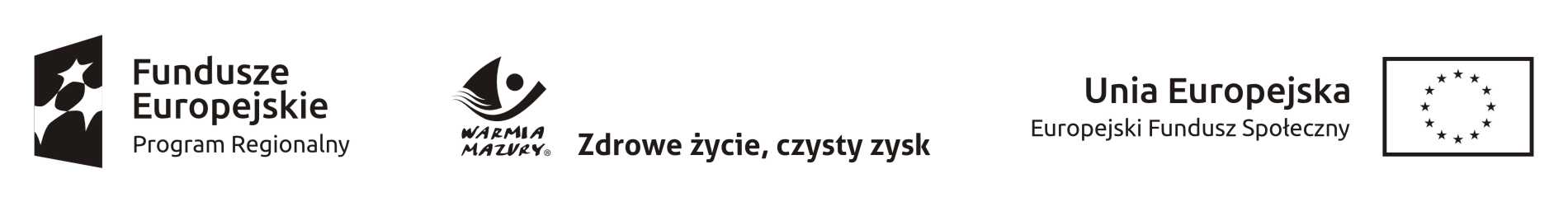 Formularz ofertowy Wykonawcy Nazwa Wykonawcy: ………………………………Siedziba: ……………………………………………..Adres poczty elektronicznej: ……………………………………………….Numer telefonu: …………………Numer NIP (jeśli dotyczy) ……………………………..Numer Regon (jeśli dotyczy) …………………………Osoba do kontaktu (imię i nazwisko, telefon, email) …………………………Dane Zamawiającego:Powiatowy Urząd Pracy w Elblągu ul. Saperów 2482-300 ElblągNIP: 578-26-08-266, REGON: 170782982Telefon : 55 23-76-700, fax 55 23-76-799Adres strony internetowej bip: bip.elblag.up.gov.plW odpowiedzi na zapytanie ofertowe na przeprowadzenie badań lekarskich składam niniejszą ofertę:Łączna wartość oferty brutto* …………………………... zł, słownie: ………………………………………………………………………………..Łączna wartość netto ……………………………. zł, słownie: ………………………………………………………………………………..Podatek VAT: ….%, ……………………….. zł*Oferowana cena powinna być wyrażona cyfrowo i słownie, z dwoma miejscami po przecinku. Powinna również obejmować wszystkie elementy zamówienia.Podpisując niniejszą ofertę oświadczam jednocześnie:Oświadczam, że posiadam uprawnienia do wykonywania określonej w niniejszym zapytaniu działalności lub czynności, posiadam odpowiednią wiedzę i doświadczenie, dysponują odpowiednim potencjałem technicznym i osobowym, dysponuję odpowiednią sytuacją ekonomiczną, finansową i organizacyjną zapewniającą prawidłowe wykonane niniejszego zamówienia. Posiadam uprawnienia do wykonywania czynności objętych niniejszym zapytaniem oraz spełniam warunki udziału w postepowaniu określone szczegółowo w niniejszym zapytaniu ofertowym.Oświadczam, że zapoznałem się z przedmiotem zamówienia i warunkami opisanymi w zapytaniu ofertowym wraz z załącznikami oraz zdobyłem konieczne informacje potrzebne do właściwego wykonania zamówienia i nie wnoszę do niego uwag.Oświadczam, że zobowiązuję się, w przypadku wybrania naszej oferty do zawarcia umowy z Zamawiającym w miejscu i terminie wyznaczonym przez Zamawiającego.Oświadczam, że cena oferty uwzględnia zakres usługi zgodny z warunkami podanymi w formularzu zapytania ofertowego i zawiera wszystkie koszty związane z kompleksowym wykonaniem przedmiotu zamówienia.Oświadczam, że zobowiązuję się, w przypadku wybrania mojej oferty, zrealizować zamówienie zgodnie z zapytaniem ofertowym.Wyrażam zgodę na przetwarzanie danych osobowych do celów związanych z niniejszym postępowaniem w takim zakresie, w jakim jest to niezbędne do jego należytego wykonania.Data: …………………….															…………………………………………………				     (pieczęć i podpis osób uprawnionych)Lp.Rodzaj szkolenia Ilość osób Koszt badania 1 osobyWartośćnettoPodatekVAT(stawka w %)Wartość bruttoOsoby bezrobotne skierowane przez Powiatowy Urząd Pracy w Elblągu i Filię PUP w Pasłęku Osoby bezrobotne skierowane przez Powiatowy Urząd Pracy w Elblągu i Filię PUP w Pasłęku Osoby bezrobotne skierowane przez Powiatowy Urząd Pracy w Elblągu i Filię PUP w Pasłęku Osoby bezrobotne skierowane przez Powiatowy Urząd Pracy w Elblągu i Filię PUP w Pasłęku Osoby bezrobotne skierowane przez Powiatowy Urząd Pracy w Elblągu i Filię PUP w Pasłęku Osoby bezrobotne skierowane przez Powiatowy Urząd Pracy w Elblągu i Filię PUP w Pasłęku Osoby bezrobotne skierowane przez Powiatowy Urząd Pracy w Elblągu i Filię PUP w Pasłęku 1.Operator wózka jezdniowego z bezpieczną wymianą butli gazowej z egzaminem UDT 202.Kwalifikacja wstępna przyspieszona – przewóz rzeczy  203.Uprawnienia energetyczne do 1 kV204. Spawanie TIG (141) i MAG (135)20xxxxxxxxxxxxxx